Elektrospiel Wellenreiter, Donnerstag, 15. Okt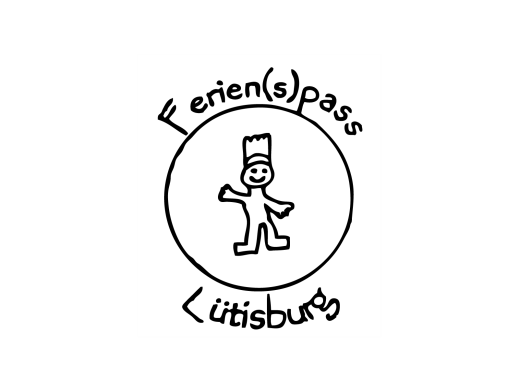 BW Elektro AG, Flawilerstr. 1914.00-17.00 UhrZuständige Betreuerin:	Daniela Züblin 071 931 49 69 	Notfallnummer:	079 429 90 34 Das Abschlussfest am Freitag findet leider NICHT statt. 1RobinLooser6. Klasse2RafaelGermann4. Klasse3LucaCantele1. Oberstufe4LevioCantele4. Klasse5JohannesHenggeler4. Klasse6LaraBissig5. Klasse7BenHungerbühler6. Klasse8JanHoffmeister6. Klasse